擁愛~創造生活奇蹟補助單位：社團法人中華社會福利聯合勸募協會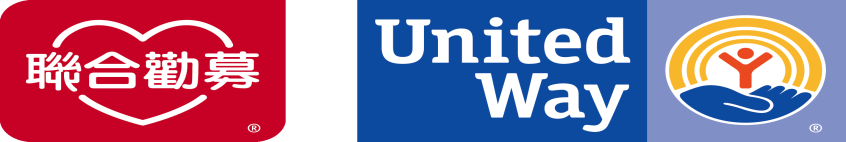 主辦單位：社團法人基隆市脊髓損傷者協會＊本方案要解決的問題一、協助身障者自立生活於社區中：利用宣導活動讓身障者看到自己的需求，不要只是“我想“，除了想之外也可以真正的去實踐想法。二、增加身障者之專業知能：提供專業的訓練、同儕團體及團體督導，利用課程的訓練讓同儕支持員不再以自我為中心，能有不同的看見，更因專業的提升協助更多的身障者自立，並了解同理的重要。三、提升脊髓損傷者的自信心：將無意願接受訓練者，藉由訪視、活動或課程而能將其漸漸導向回饋社會的熱忱，增加其被需要的正向心理感受，進而成為提供服務者。＊方案目標與目的(Goal and Objectives)一、目標（Goal）：1.利用宣導讓身障者更能了解自立生活支持服務方案的內涵。並促進脊髓損傷者在日常生活上獨立自主，並減輕照顧者的負擔。2.施以一系列的訓練課程，增加同儕支持員之專業知能，提升服務的專業性。3.藉由訪視、團體活動培養獨立自主的精神，增進人際關係，擴大脊髓損傷傷者的生活參與層面，並共同為服務人群而努力。二、目的（Objectives）增加同儕支持員的專業知能，讓支持身心障礙者能自我決定、選擇自己的人生，並對自己的決定負責，且在社區生活中能有平等參與社會的機會，使之融入社區中愉快且自在的生活能更順利，仍希望藉由訓練課程，讓身障者在身、心、靈上都可以得到安慰。＊工作進度：   執行日期工作項目104年104年104年104年104年104年104年104年104年104年104年104年   執行日期工作項目1月2月3月4月5月6月7月8月9月10月11月12月訪視服務鼓勵傷友走出戶外個案資料建檔媒合同儕支持員訓練課程同儕團體、團體督導同儕支持員在職訓練支持服務同儕諮商